Publicado en Madrid el 23/02/2024 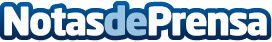 La ciberseguridad en las Fintech: un reto imprescindible ante las amenazas y delitos, según GDS ModellicaLas amenazas cibernéticas aumentan a la par que se consolida el sector de las Fintech. La seguridad es un reto prioritario y pasa por establecer soluciones y estrategias eficaces. GDS Modellica provee soluciones y proporciona software, de análisis de decisiones y técnicas de aprendizaje automático para administrar el riesgo, combatir el fraude y construir relaciones rentables con los clientes con el objetivo de mejorar la eficacia y la rentabilidad de las empresas. Informa EKMBDatos de contacto:En Ke Medio Broadcasting S.L.DG912792470Nota de prensa publicada en: https://www.notasdeprensa.es/la-ciberseguridad-en-las-fintech-un-reto_1 Categorias: Nacional Finanzas Madrid Software Ciberseguridad http://www.notasdeprensa.es